«Об обеспечении общественного порядка и безопасности граждан в период празднования Крещения Господня 18 января 2018 года»	В соответствии с пунктом 26 статьи 14 Федерального закона от 06.10.2003 года № 131-ФЗ «Об общих принципах организации местного самоуправления в Российской Федерации», а также в целях обеспечения общественного порядка и безопасного проведения купания людей во время Крещения Господня 18 января 2018 года:          1.   Установить с 18 января 2018 года по 22 января 2018 года на территории Муниципального образования «Алданский район» режим «Повышенная готовность».2.      Рекомендовать главному врачу ГБУ РС (Я) «АЦРБ» Иванову И.С.:                       Обеспечить медицинский контроль и оказание необходимой медицинской помощи в местах массового скопления людей в период празднования Крещения Господня.         3.     Рекомендовать начальнику ОМВД России по Алданскому району Осадчий А.Н., обеспечить охрану общественного порядка в местах проведения массовых мероприятий на Крещение Господне на территории Алданского района.         4.    Руководителям учреждений, организаций и предприятий, на территориях которых будут проводиться празднования Крещения Господня:         4.1.   Осуществить комплекс мер по обеспечению пожарной безопасности в период подготовки и проведения празднования Крещения Господня.         4.2. Организовать обучение должностных лиц, ответственных за проведение празднования Крещения Господня, по программам пожарно-технического минимума. 
         5.      Рекомендовать главам муниципальных образований поселений:         5.1.  По согласованию с органами государственного пожарного надзора принять меры по обеспечению безопасности людей в местах проведения мероприятий по празднованию Крещения Господня.         5.2.   Организовать работу по своевременному очищению в зимнее время от снега и льда пожарных гидрантов, дорог к населенным пунктам, подъездов и проездов к объектам, жилым домам и источникам наружного противопожарного водоснабжения.          6.      Отделу надзорной деятельности по Алданскому району (Мыльникову В.С.) рекомендовать:         Организовать проведение проверок противопожарного состояния объектов, мест проведения празднования Крещения Господня.
         7.      ГУ «1 Отряд ФПС МЧС России по Алданскому району (Колданов Г.А.):         Рекомендовать на время проведения мероприятий по празднованию Крещения Господня для обеспечения пожарной безопасности выставлять посты и дозоры из числа личного состава подразделений противопожарной службы, пожарные автомобили с боевым расчетом.         8.      Руководителям средств массовой информации МО «Алданский район»:        Рекомендовать освещение в средствах массовой информации вопросы по соблюдению требований безопасности во время проведения мероприятий по празднованию Крещения Господня.         8.1.   Опубликовать настоящее постановление на официальном сайте администрации МО «Алданский район».         9.      Контроль за исполнением данного решения оставляю за собой.         10.    Настоящее постановление вступает в силу с момента его подписания.         Глава района                                                                                              С.Н. ПоздняковКурносов Виктор Петрович37-5-24РЕСПУБЛИКА  САХА (ЯКУТИЯ) АДМИНИСТРАЦИЯ МУНИЦИПАЛЬНОГО  ОБРАЗОВАНИЯ«АЛДАНСКИЙ  РАЙОН»ПОСТАНОВЛЕНИЕ          № 19п от 16.01.2018г.  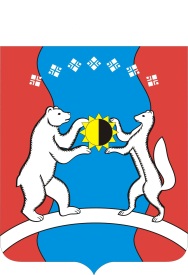 САХА ӨРӨСПҮҮБҮЛҮКЭТЭ«АЛДАН  ОРОЙУОНА»МУНИЦИПАЛЬНАЙТЭРИЛЛИИДЬАһАЛТАТАУУРААХ